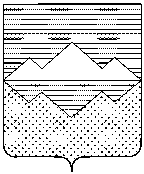 Совет депутатовАйлинского сельского поселенияСаткинского муниципального районаЧелябинской областиРЕШЕНИЕОт  07.11.2023г.   №  25Об утверждении схемы водоснабженияи водоотведения Айлинского сельского поселения до 2034 годаСаткинского района, Челябинской области(актуализация на 2023 год)   На основании Федерального закона от 06.10.2003г. № 131-ФЗ «Об общих принципах организации местного самоуправления в Российской Федерации», Федеральным законом Российской Федерации от 07.12.2011 г. № 416 «О водоснабжении и водоотведении», Постановлением Правительства Российской Федерации от 05.09.2013 г. № 782 «О схемах водоснабжения и водоотведения», Уставом Айлинского сельского поселения    Совет депутатов Айлинского сельского поселения РЕШИЛ:1. Утвердить схему водоснабжения и водоотведения Айлинского сельского поселения Саткинского района, Челябинской области до 2034 года, согласно приложению.2. Настоящее решение подлежит размещению на официальном сайте администрации Айлинского сельского поселения.Глава  Айлинскогосельского поселения                                                                       Т.П. Шуть